Извещение № 2/2017 о проведении закупки на право заключения договора   от10.08.2017 гИ.о. генерального директора                                             Д.В.Мезенцев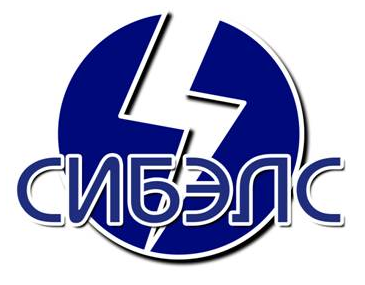 Общество с ограниченной ответственностью«Сибирские электросети»630105, г. Новосибирск, ул. Рельсовая 9, оф.20ИНН 7017299744КПП540201001тел. 8 (383) 225 27 72, факс 8 (383) 225 27 74sibirskie.elektroseti@yandex.ruр/с40702810900730001638филиал «Сибирский» Банка ВТБ ПАО в г. Новосибирскек/с 30101810850040000788БИК 045004788ИНН / КПП 7702070139/540643001Наименование закупкиПроведение работ по комплексному капитальному ремонту распределительных пунктов и трансформаторных подстанций в рамках реализации ремонтной программы на 2017 год.Способ проведения закупкиЗапрос предложенийЗаказчик:Наименование организацииМестонахождениеООО «Сибирские электросети»Россия, 630105, г. Новосибирск, ул. Рельсовая 9, оф.20.Контактная информация:ФИОАдрес электронной почтыТелефон/факс       Дополнительная по техническим вопросам                           Леонтьева Наталья Александровнаsibirskie.elektroseti@yandex.ru8-(383) 225 27 72/  225 27 74Мезенцев Дмитрий ВладимировичПредмет договораПроведение работ по комплексному капитальному ремонту распределительных пунктов и трансформаторных подстанций в рамках реализации ремонтной программы на 2017 год.Начальная (максимальная) цена договора    с НДС2 800 000,00  российский рубльИнформация о товаре:Классификация по ОКДП 2Классификация по ОКВЭД 2ЕИКоличествоСрок оказания услугМесто оказания услуг33.1433.14единица11 С момента подписания договора и по 31.12. 2017 г.В соответствии с техническим заданиемИнформация о документации по закупкеСрок предоставленияМесто предоставленияПорядок предоставленияс 11.08.2017 по 16.08.17Россия, 630105, г. Новосибирск, ул. Рельсовая 9, оф.20.Предложение должно быть подано в следующем порядке: конверт с оригиналом предложения должен быть представлен по адресу г. Новосибирск, ул. Рельсовая 9, оф.20, приемная ООО «Сибирские электросети» с документами указанными в документации по запросу предложений в срок, указанный в извещении о проведении запроса предложений. В случае невозможности предоставления Участником ценового предложения и документов, перечисленных в документации на бумажном носителе, допускается представление вышеуказанных документов в  электронной форме  в форматеpdfв адрес Заказчика на адрес электронной адрес почты sibirskie.elektroseti@yandex.ruс приложением подтверждающего документа об отправке конверта с документами.Сайты на  которых размещена документацияwww.zakupki.gov.ru и www.sibels.ruПлата за предоставление документацииНе требуетсяДата и время окончания подачи заявок (по местному времени):     16.08.17 в 15 часовДата и время рассмотрения заявок (по местному времени)17.08.17 в 15 часовДата и время  оценки заявок (по местному времени), подведение итогов17.08.17 в 16 часовДанный Запрос предложений не является торгами (конкурсом или аукционом), и его проведение не регулируется статьями 447-449 части первой Гражданского кодекса Российской Федерации, п.2 ст. 3 Федерального закона от 18.07.2011 № 223-ФЗ «О закупках товаров, работ, услуг отдельными видами юридических лиц». Данный Запрос предложений также не является публичным конкурсом и не регулируется статьями 1057-1061 части второй Гражданского кодекса Российской Федерации. Заказчик имеет право отказаться от всех полученных Заявок по любой причине или прекратить процедуру Запроса предложений в любой момент, не неся при этом никакой ответственности перед потенциальными участниками и участниками закупки.Данный Запрос предложений не является торгами (конкурсом или аукционом), и его проведение не регулируется статьями 447-449 части первой Гражданского кодекса Российской Федерации, п.2 ст. 3 Федерального закона от 18.07.2011 № 223-ФЗ «О закупках товаров, работ, услуг отдельными видами юридических лиц». Данный Запрос предложений также не является публичным конкурсом и не регулируется статьями 1057-1061 части второй Гражданского кодекса Российской Федерации. Заказчик имеет право отказаться от всех полученных Заявок по любой причине или прекратить процедуру Запроса предложений в любой момент, не неся при этом никакой ответственности перед потенциальными участниками и участниками закупки.